Ejercicio 2 – ARTIP TrainingΑρχή φόρμαςProtocolo de Estambul Salud Mental Básico Diez preguntas sobre aspectos clave de la salud mental en el Protocolo de Estambul (PE) Pregunta: 1Pregunta: 1Pregunta: 1Pregunta: 1¿Por qué es importante la evaluación de la salud mental (salud psicológica)? Este ejercicio trata de claves de la salud mental.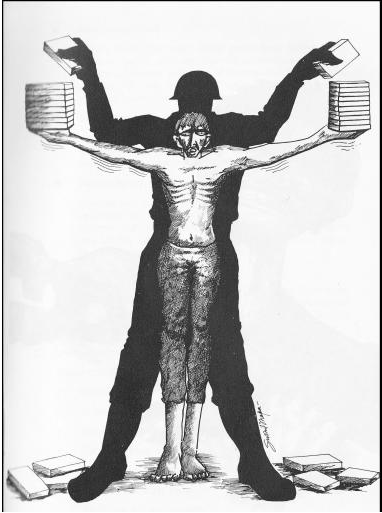 ¿Por qué es importante la evaluación de la salud mental (salud psicológica)? Este ejercicio trata de claves de la salud mental.¿Por qué es importante la evaluación de la salud mental (salud psicológica)? Este ejercicio trata de claves de la salud mental.¿Por qué es importante la evaluación de la salud mental (salud psicológica)? Este ejercicio trata de claves de la salud mental.OpciónRespuesta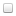 Problemas de la salud mental pueden interferir en la memoria y la información de lo ocurrido, lo que lleva a un relato incompleto, a dificultades de seguir la entrevista o a afirmaciones contradictorias.El trauma psicológico puede ser parte de la prueba de lo sucedido.Todos los supervivientes están locos a causa de lo experimentado.Se puede que una intervención inmediata y apoyo sean necesarios, así por ejemplo cuando hay peligro de suicidio.Pregunta: 2Pregunta: 2Pregunta: 2Pregunta: 2Irritabilidad y dificultades de concentración pueden ser un signo de... Irritabilidad y dificultades de concentración pueden ser un signo de... Irritabilidad y dificultades de concentración pueden ser un signo de... Irritabilidad y dificultades de concentración pueden ser un signo de... OpciónRespuestatrastorno de estrés postraumático.trauma cerebral.Pregunta: 3Pregunta: 3Pregunta: 3Pregunta: 3El trastorno de estrés postraumático es... El trastorno de estrés postraumático es... El trastorno de estrés postraumático es... El trastorno de estrés postraumático es... OpciónRespuestala única secuela relevante y característica de la tortura.uno de los trastornos reactivos usuales, que son una consecuencia de la tortura.sólo un indicador de un trauma psicológico.Pregunta: 4Pregunta: 4Pregunta: 4Pregunta: 4Secuelas psicológicas comunes tras tortura incluyen.. Secuelas psicológicas comunes tras tortura incluyen.. Secuelas psicológicas comunes tras tortura incluyen.. Secuelas psicológicas comunes tras tortura incluyen.. OpciónRespuestatrastorno de estrés postraumático.esquizofrenia.depresión.Pregunta: 5Pregunta: 5Pregunta: 5Pregunta: 5Los síntomas del trastorno de estrés postraumático incluyen.. Los síntomas del trastorno de estrés postraumático incluyen.. Los síntomas del trastorno de estrés postraumático incluyen.. Los síntomas del trastorno de estrés postraumático incluyen.. OpciónRespuestafuertes recuerdos que suben de manera improvista (flashbacks).pesadillasalucinacionesirritabilidad aumentada y sobresaltos.evitación de situaciones que recuerdan la tortura.Pregunta: 6Pregunta: 6Pregunta: 6Pregunta: 6Secuelas emocionales pueden incluir:Secuelas emocionales pueden incluir:Secuelas emocionales pueden incluir:Secuelas emocionales pueden incluir:OpciónRespuestasentimientos de vergüenzasentimientos de culpabilidadpérdida de la auto confidenciapérdida del sentido de la vidaPregunta: 7Pregunta: 7Pregunta: 7Pregunta: 7La cultura.. La cultura.. La cultura.. La cultura.. OpciónRespuestano influencia las secuelas psicológicas. En cada cultura pueden surgir todos los tipos de secuelas.influencia trastornos observados, interacciones y la manera como se presentan los síntomas.puede darle forma a reacciones específicas (reacciones al trastorno).Pregunta: 8Pregunta: 8Pregunta: 8Pregunta: 8Si un cliente no sufre trastorno de estrés postraumático... Si un cliente no sufre trastorno de estrés postraumático... Si un cliente no sufre trastorno de estrés postraumático... Si un cliente no sufre trastorno de estrés postraumático... OpciónRespuestano ha sido torturado.posiblemente se repuso del trastorno de estrés postraumático.fue torturado, pero no desarrolló el trastorno de estrés postraumático.Pregunta: 9Pregunta: 9Pregunta: 9Pregunta: 9Síntomas de depresión tras tortura pueden incluir.. Síntomas de depresión tras tortura pueden incluir.. Síntomas de depresión tras tortura pueden incluir.. Síntomas de depresión tras tortura pueden incluir.. OpciónRespuestatristeza y estado de ánimo depresivo.alucinaciones.falta de energía.diarrea.dificultades de concentración.Pregunta: 10Pregunta: 10Pregunta: 10Pregunta: 10El trastorno de estrés postraumático.. El trastorno de estrés postraumático.. El trastorno de estrés postraumático.. El trastorno de estrés postraumático.. OpciónRespuestasólo se puede diagnosticar por resonancia magnética nuclear (RMN).se puede diagnosticar en la mayoría de los casos por un profesional de la salud durante una entrevista. sólo se puede diagnosticar por un psiquiatra.Hay cuestionarios disponibles que facilitan el diagnóstico.